Управление образования 
Администрации г. Переславля-ЗалесскогоОткрытый городской интернет-проект
«Читаем вместе»Лия ГераскинаВ Стране
невыученных уроковНоминация «Отзыв о книге»Автор:
Соловьёва Варвара,
обучающаяся 4а класса
МОУ «Начальная школа № 5»Руководитель:
Фасенко Анна Олеговна,
учитель начальных классов
МОУ «Начальная школа № 5»Переславль-Залесский, 2019Мне очень понравилась книга Л. Гераскиной «В стране невыученных уроков».Интересно и увлекательно было следить за веселыми приключениями двоечника Виктора Перестукина и его друга кота Кузи. Меня удивило, что в книге главный друг человека кот, а не собака. Самым интересным для меня был момент, когда Витя так разозлил свои учебники, что они ожили и отправили его в «Страну невыученных уроков», где Витю на каждом шагу ожидали приключения: пройти в замок, поставить запятую, решить правильно задачу и многие другие. 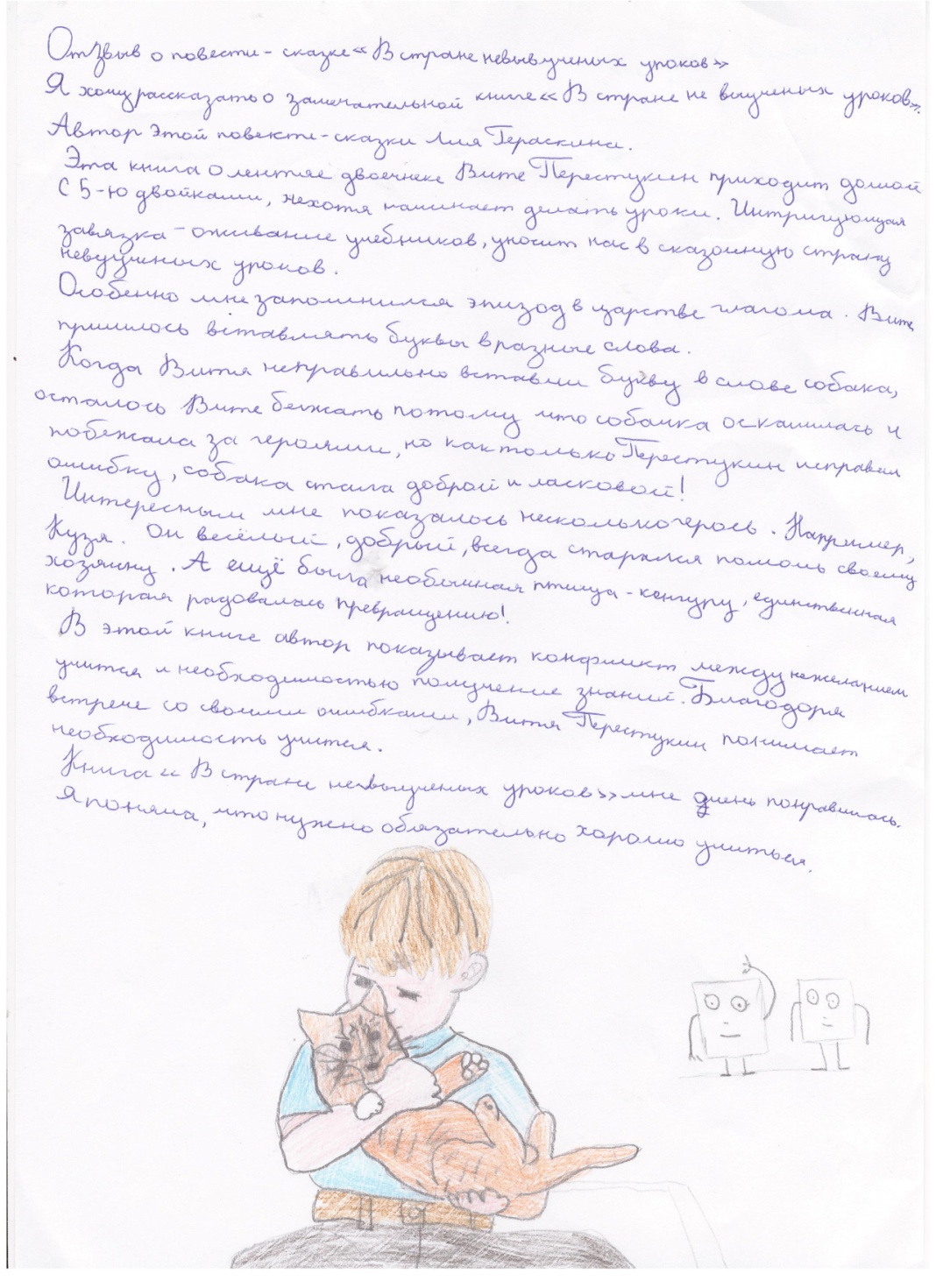 Я прочитала произведение с удовольствием. Раньше я смотрела мультфильм по этому произведению. Книга очень отличается от мультфильма. Она мне понравилась больше: много интересных, необычных героев, увлекательный сюжет, который захватывает с самого начала и до конца.На примере двоечника Вити нужно понимать, как важно уметь правильно писать, считать, чтобы не попадать в нелепые ситуации. Книга учит дружить и помогать тем, кто оказался в беде. Это очень поучительная книга, советую прочитать её всем.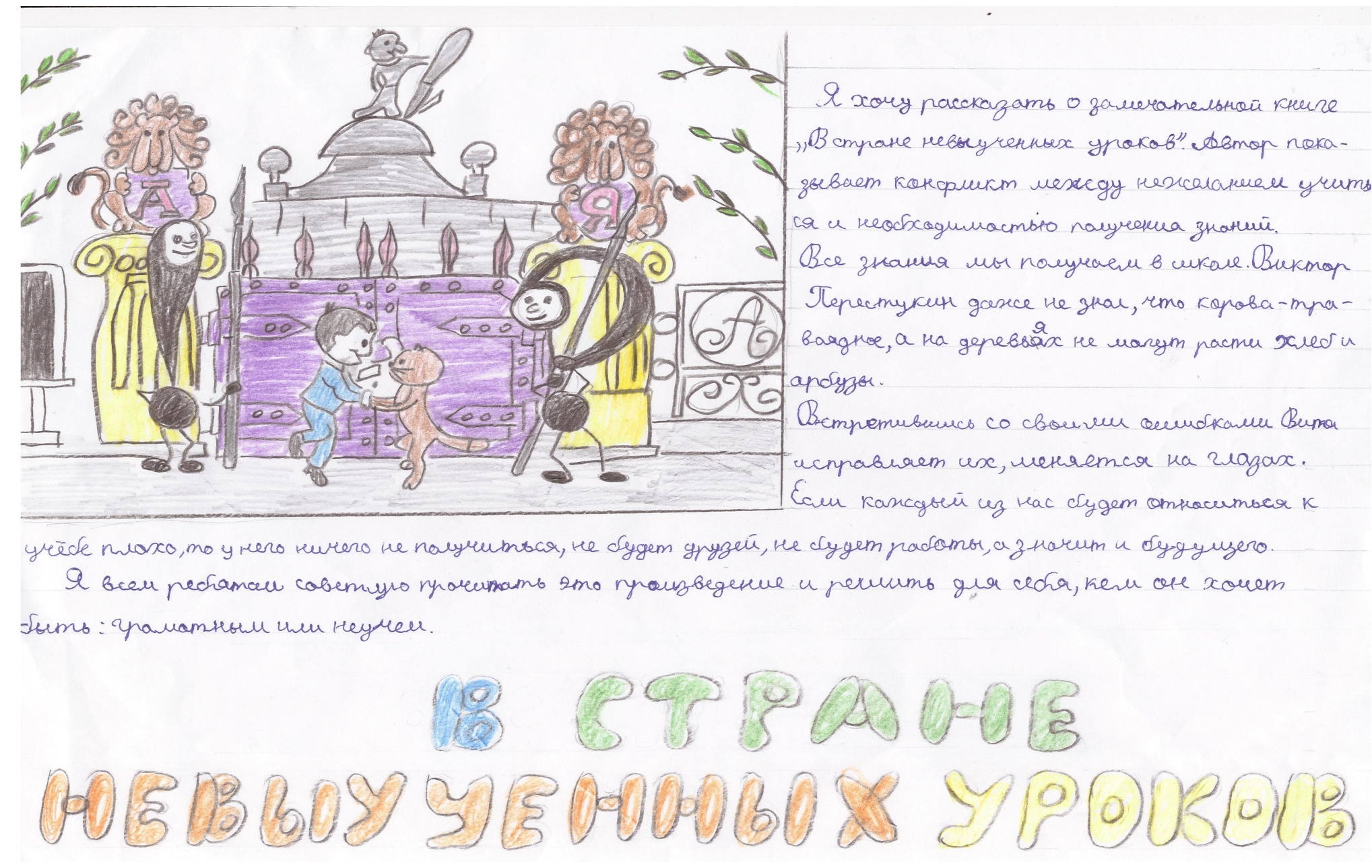 